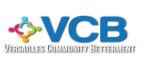 Versailles Community Betterment - Board Meeting Minutes September 30, 2019 @ 6:00 p.m.Versailles City HallCall to Order - 6:00 p.m.Pledge of Allegiance – The group recited the pledge.Prayer – Chuck Pryor led the group in prayer.Members present: Chuck Pryor, Jacquie Brewer, Jaime Wright,  Amy Siler, Aubrey Schrader, Elva Clark, Tony Coons, Ellen Conrad, new Grant Committee Chair Rachel Boatright, Ann Black, Becky Callaghan, Leslie Mooney, Mary Jo Jackson, April BoicourtMinutes, Corrections and Approval – Jaime moves to accept minutes of July 29, 2019 meeting; seconded by Tony; Motion Carries (MC)Treasurer’s Report – Amy moves to accept Treasurer’s Report; seconded by Jaime; MCNew BusinessWelcomed Rachel Boatright to the Board as our Grant Committee Chair. Send all of your project ideas to Rachel’s group so they can support you. They are looking for a secretary. Suggested adding Dolores Jones to be added to membership list (14077 Hwy D; 378-4874) Rachel moves to purchase a tracking ledger; seconded by Elva; MC. Next meeting is October 10 at 6:00 p.m. at BW Graphics. Circulated sympathy card to Kevin and Sue Kohler (3MT President and wife).Jaime described the need for handouts and silent auction items for the Missouri Community Betterment Town Square later this month. There will be ~170 attendees. Jaime moves to spend up to $150 for production of a handout describing VCB based on the one in the Apple Festival booklet and items for silent auction; seconded by Amy. MCVery nice ad and great placement in the Apple Festival booklet. Let Bryan Jones know we appreciate it.MCB Fall Conference, Oct 13-14 attendees: Jaime, Aubrey, Becky, Leslie, Tony and Jacquie. Contact Jacquie if another person wants to attend.VCB t-shirts: we need at least 12 to make an order for Wright Printing. Ellen will send email to membership after Apple Fest.MCB Highway signs – discuss purchase and logistics – 3 total; one complementary via MCB, 2 more @ $25 each = $50. Ellen to present at October 8 City Council meeting as a city official is needed to sign the agreement. Amy moves for $50 to cover cost; seconded by Jaime; MC.Staffing of Apple Festival Booth needed – contact Becky Callaghan and Tony Coons.VCB website: Aubrey and her husband James have agreed to maintain it. This is a key communication channel and maintenance is critical to be of value.VCB blank cards with envelopes: Discussion of future needs. Jacquie moves to order 150 blank cards with website and Jacquie’s phone number; seconded by Aubrey; MC.VCB postcards: 4”x6”; will bid out to Wright and B&W, include website and Jacquie’s phone number. Email vote to follow.Adding two youth to the VCB board: a big factor at MCB judging; important to have youth involvement. Discussed having a one-year term Advisory Board member. Ellen and Jacquie to work with Youth Services to draft a letter. New businessJaime described how VCB could be a sponsor of the Kilties next year. This sponsorship would be announced at the parade: “Brought to you by VCB.” Sub-committee ReportsResidential Beautification (RB), Amy Siler: The Residential Betterment Awards have been published in the paper. This group is preparing green beans for the auction. Contact Amy to assist. Circulated the Community Partnership Week (CPW) binder showing pictures of before/after. Still needs some funding for final repairs. Amy moves to cover $166.68; seconded by Elva; MC. At residence they are completing, need to fix a GFI outlet or find a furnace. Ann Black suggest calling the Rural Development Office in Eldon for some 502/504 grants or the West Central Agency at the Food Pantry. Ann will send Amy an email with information. The RB Committee’s next meeting will be at First Christian Church Versailles @ 7:00 p.m.Fund Raising, Elva Clark: The sale bill is ready for the auction; Elva distributed for posting throughout the community. The goal is to have 500 meal tickets sold before the auction. This enables them to know how much food to prepare. The committee needs 20 pies and 18 cakes baked. There will be 600 pounds of chicken leg quarters donated by Tyson. Also need two gallons of potato salad made – Elva has the recipe. Saturday, October 12 is a work day. Meet at 2:00 p.m. at Callaghan Storage behind Gates. All items will be transported to the auction site. Thursday, October 17 is the day before the auction. Meet at the auction site @ 9:00 a.m. to set up. All VCB members are encouraged to attend this event! Next meeting is October 24th at 8:00 a.m. at Square Deal.Youth Services, Tony Coons: Movies in the Park have been successful. August was Fern Gully and September was Night at the Museum. Will be showing Dumbo at Trunk or Treat on October 26 from 6:00-8:00 p.m. There will be a VCB booth. 		A Community Center has been discussed again. Possibility of contacting John Moon, an architect who works for Jefferson City Public Schools, to get input on drawings to be used for funding.		Friday, October 4 is the Apple Dumplin’ and Darlin’ event. Jaime moves for $30 to purchase items for the contestants; seconded by Amy; MC. Square Deal will also donate gift certificates to the contestants. 		Next meeting: October 7, 6:00 p.m. at Wright Printing.Commercial Beautification, Aubrey Schrader: The Front Door/Back Door clean-up has been a great success with Amy, LeRoy, Tony, Sharon, Aubrey, James and Ellen providing the labor. Still exploring the bronze plaque idea for notable buildings. Next meeting is October 14, 5:30 p.m. at Square Deal.Grant Committee, Rachel Boatright: updates provided earlier in the meeting.Other business: Elva announced that there is another auction going on at the Show-Me Auction Center on October 4th to raise funds for special needs children. Attend the auctiont to support and check out the site that VCB will be using on October 18th.Next meeting date – November 25, 2019Adjourn: Jaime moves to adjourn; seconded by Elva; MC